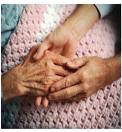 Just OneA penny, well, on its own isn’t very much.But put it with some others, and soon you’ll have a bunch.One plus one equals two; two plus two is four;Four plus four is eight.  See how one becomes much more!And so it is in life, you see, much begins with one.A single thread; add some more, then a coat is spun.A single apple seed, when planted, grows countless apple buds.Single drops of water, united, soon become a flood.And I am one.  What can I do?  What difference can I make?Please help me see, to understand the path that one can take.One blanket means one baby warm.  One bag of food – tummies fed.One bar of soap means nice, clean hands.  One quilt – a cozy bed.One pair of gloves against the cold; one hat; one pair of socks.Doing for one other doesn’t take a lot.One book, one comb, one hour of time -- so much good is done.One caring heart is all it takes to touch a life – “Just One.”So you see, on my own, I can do very much.But put me with some other “ones” and soon you’ll have a bunchOf sisters in the gospel, who truly understand,That my one plus your one results in service grand.Debbie Ableman  November 2007TABLE OF CONTENTS											pagesLIST OF AGENCIES BY ALPHABET					5-7LIST OF AGENCIES BY CATEGORY					8-11AGENCY CONTACT INFORMATION AND NEEDS			12-39MISCELLANEOUS CHARITABLE AGENCIES				12-23HOMELESS SHELTERS							24-25HOSPICES									26-27HOSPITALS AND HEALTH CARE					28-30INTERNATIONAL ORGANIZATIONS & OTHERS			31REFUGEE ASSISTANCE							32-33RETIREMENT & ASSISTED LIVING FACILITIES			34-36CHRISTMAS & SEASONAL						37-39HUMANITARIAN SERVICE IDEAS FOR YOUTH			40 INDEX OF NEEDS								41-44                                 Note:  Each agency has been assigned an “index key”             made up of the section number where it is listed, and a three letter identity (such as 1.XYZ). This “key”is used to identify in the agency in the Index of Needs located at the back of this directory.  LIST OF AGENCIES BY ALPHABET              Agency						         	         Page(s)Accent Hospice Care                                                                        		26Advocates Against Family Violence						12Africa is Life Changing							31Agency for New Americans							32American Cancer Society							28Angel Cakes									12ARC										12Artisans4Hope								32Assistance League								12Baby Haven									12Baby Steps									13	Bells for Books								13Birthright of Boise								13Bishop’s Storehouse								13	Boise Bicycle Project								13Boise City Parks & Recreation						37Boise Firefighters                                                  				37Boise Memorial Hospice							26Boise Rescue Mission							24; 37Boise Samaritan Village							34Boise Senior’s Activity Center						13Bonaventure Place								34Booth Memorial Campus –Marian Pritchett High School			14C.A.T.C.H.									13; 24Camp Erin									14Capitol Care Center								34Charity Anywhere								31Christian Children’s Ranch							14Chrysalis Women’s Transitional Living					14Cinderella’s Closet								14City Light									24; 37Community Cakes								15Community Closet of Horseshoe Bend					15Community Ministries Center							15Computers for Kids, Inc.							15Conkerr Cancer								15Corpus Christi House								24Diamond View Assisted Living						34Dress For Success								15El-Ada Garden City								15El-Ada Outreach								16Emerson House								34English as a Second Language – Adult Ed					32English Language Center							32F.A.C.S.									16; 37Family Advocate Program							16; 37             Agency						         	          Page	  Family Hospice								26Foothills Christian Church Foodbank						16Friends in Action								16Friendship Clinic								28Garden City Community Clinic						28Genesis Service Dogs, Inc.							16Grace Assisted Living								34Habitat for Humanity								16Hands of Hope  								17Handy Hands Reflections							17Harrison’s Hope Hospice							26; 38Hays Shelter Home								17Head Start									17Hearts for Hospice								26; 38Heritage Assisted Living							35Hillcrest Retirement Living							35Holiday Mail for Heroes							38Hope’s Door									17Hospitality House								24Idaho Food Bank								17Idaho Humane Society’s Pantry						18Idaho State Veterans Home							35; 38Idaho Statesman Helping Works						31Interfaith Sanctuary								24International Rescue Committee						32Joseph’s Closet								38Journey’s Hospice								26; 38Kids Kloset									18LDS Family Services								18Learning Lab									18Legacy Hospice								27Life Care Center								35Lighthouse Rescue Mission							25Linden House									18Make A Wish Foundation of Idaho						18MANA										19Marine Toys for Tots Foundation						38Meadow Lake Village								35Meals on Wheels								19; 39Mothers Without Borders							31Nampa Family Justice Center                                           			19; 39Northwest Children’s Home							19Operation Christmas Child							39Operation Warmheart								39Pajama Program								19PATH, Idaho									19Pet Food Pantry								19Pioneer Community Center							25Plantation Place								35Project Haiti									20; 31          Agency								         Page	  Project Haiti									31Project Linus									20Project Mittens								39Restore									20River of Life									25Ronald McDonald House							20Salmon Creek									35Salt Lake City Inner City Mission                              				20; 33S.A.F.E. Center								25Salvation Army								39S.A.N.E Solutions								20Saturday Lunch Program							21Senior Solutions								21S.H.I.P.									21S.N.A.P.S.									21Soles 4 Souls									21; 31Soroptimist International Boise						39Spring Creek Manor								36St. Alphonsus Cancer Care Center (Canyon County)			29St. Alphonsus Hospital (Canyon County)					29St. Alphonsus Regional Medical Center 					28; 33St. Luke’s Hospice								27St. Luke’s Mountain States Tumor Institute (MSTI)				30St. Luke’s Regional Medical Center						30St. Vincent de Paul								22Step Up Program								22Summer of Hope								22Summerwind									36Syringa House								22Terry Reilly Health Services							30The Children’s Home Society of Idaho					22The Cottages									35United Way (Treasure Valley)						31Valley Crisis Center								22Valley View Retirement							36Veteran’s Affairs Medical Center						30Willow Park									36Wish Granters									23Wishing Star									23Women’s & Children’s Alliance						23World Relief									33LIST OF AGENCIES BY CATEGORY1.  MISCELLANEOUS CHARITABLE AGENCIES (pp. 12-23)       Index Key		Advocates Against Family Violence					1.ADAAngel Cakes								1.ANCARC									1.ARC	Assistance League							1.ASL	Baby Haven								1.BAH	Baby Steps								1.BAS	Bells for Books							1.BEB	Birthright of Boise							1.BIB	Bishop’s Storehouse							1.BIS	Boise Bicycle Project							1.BOB	Boise Senior’s Activity Center					1.BOS	Booth Memorial Campus (Marian Pritchett High School)		1.BOT	Camp Erin								1.CAE	C.A.T.C.H.								1.CAT	Christian Children’s Ranch						1.CHCChrysalis Women’s Transitional Living				1.CHWCinderella’s Closet							1.CICCommunity Cakes							1.COCCommunity Closet of Horseshoe Bend				1.CCHCommunity Ministries Center						1.CMM 		Computers for Kids, Inc.						1.COK	Conkerr Cancer							1.CON	Dress For Success							1.DRF	El-Ada Garden City							1.ELG	El-Ada Outreach							1.ELOFamily Advocate Program						1.FAAF.A.C.S.								1.FACFoothills Christian Church Foodbank					1.FOCFriends In Action							1.FRAGenesis Service Dogs, Inc.						1.GES	Habitat for Humanity							1 HAB	Hands of Hope  							1.HAD	Handy Hands Reflections						1.HAN	Hays Shelter Home							1.HAS	Head Start								1.HES	Hope’s Door								1.HOD	Idaho Food Bank							1.IDF	Idaho Humane Society’s Pantry					1.IDH	Kids Kloset								1.KIKLDS Family Services							1.LDF	Learning Lab								1.LEL	Linden House								1.LIH	Make A Wish Foundation of Idaho					1.MAW	MANA									1.MAN	Meals on Wheels							1.MEW	Nampa Family Justice Center                                           		1.NAF	Northwest Children’s Home						1.NOC	Pajama Program							1.PAP									         Index KeyP.A.T.H., Idaho							1.PAT	Pet Food Pantry							1.PFP	Project Haiti								1.PRH	Project Linus								1.PRL	Restore								1.RES	Ronald McDonald House						1.ROM	Salt Lake City Inner City Mission					1.SAL	S.A.N.E Solutions							1.SAN	Saturday Lunch Program						1.SAT	Senior Solutions							1.SESS.H.I.P.								1.SHPS.N.A.P.S. 								1.SNP	Soles 4 Souls								1.SOS	St. Vincent de Paul							1.STV	Step Up Program							1.STPSummer of Hope							1.SUH	Syringa House							1.SYR	The Children’s Home Society of Idaho				1.THC	Valley Crisis Center							1.VCC	Wish Granters								1.WIG	Wishing Star								1.WIS	Women’s & Children’s Alliance					1.WOC2.  HOMELESS SHELTERS	 (pp. 24-25)					 	Boise Rescue Mission						2.BOR	C.A.T.C.H.								2.CATCity Light								2.CIL	Corpus Christi House							2.COR	Hospitality House							2.HOH	Interfaith Sanctuary							2.INF	Lighthouse Rescue Mission						2.LIH	Pioneer Community Center						2.PIC	River of Life								2.RIL	S.A.F.E. Center							2.SAF3.  HOSPICE  (pp. 26-27)							 	Accent Hospice Care                                                                        3.ACHBoise Memorial Hospice						3.BOH	Family Hospice							3.FAH	Harrison’s Hope Hospice						3.HAH	Hearts for Hospice							3.HEH	Journey’s Hospice							3.JOH	Legacy Hospice							3.LEH	St. Luke’s Hospice							3.STK4.  HOSPITALS & HEALTH CARE  (pp. 28-30)		       Index Key				American Cancer Society						4.AMCFriendship Clinic							4.FRC	Garden City Community Clinic					4.GAC	St. Alphonsus Regional Medical Center				4.STA	St. Alphonsus Cancer Care Center (Canyon County)		4.STCSt. Alphonsus Hospital (Canyon County)				4.STH	St. Luke’s Regional Medical Center					4.STL	St. Luke’s Mountain States Tumor Institute (MSTI)			4.STM	Terry Reilly Health Services						4.TER	Veteran’s Affairs Medical Center					4.VET5.  INTERNATIONAL ORGANIZATIONS   (p.31)			 & OTHER RESOURCES							Africa is Life Changing						5.AFL	Charity Anywhere							5.CHA	Idaho Statesman Helping Works					5.IDW	Mothers Without Borders						5.MWB	Project Haiti								5.PRH	Soles 4 Souls								5.SOS	United Way (Treasure Valley)					5.UNW6.  REFUGEE ASSISTANCE  (pp. 32-33)						Agency for New Americans						6.AGNArtisans4Hope							6.ARHEnglish Language Center						6.ENLEnglish as a Second Language – Adult Ed				6.ENS	International Rescue Committee					6.INR	St. Alphonsus Regional Medical Center 				6.STA	World Relief								6.WOR7.  RETIREMENT & ASSISTED LIVING FACILITIES (pp. 34-36)			Boise Samaritan Village						7.BSA	Bonaventure Place							7.BON	Capitol Care Center							7.CCC	Diamond View Assisted Living					7.DVA	Emerson House							7.EMH	Grace Assisted Living							7.GAL	Heritage Assisted Living						7.HEL	Hillcrest Retirement Living						7.HRC									        Index KeyIdaho State Veterans Home						7.IDSLife Care Center							7.LCC	Meadow Lake Village							7.MEV	Plantation Place							7.PLP	Salmon Creek								7.SAC	Spring Creek Manor							7.SCM	Summerwind								7.SUM	The Cottages								7.THC	Valley View Retirement						7.VVR	Willow Park								7.WLP8.  CHRISTMAS & SEASONAL  (pp.37-39)							Boise City Parks & Recreation					8.BOC	Boise Firefighters                                                  			8.BOF	Boise Rescue Mission						8.BOR	City Light								8.CIL	Family Advocate Program						8.FAA	F.A.C.S.								8.FAC	Harrison’s Hope Hospice						8.HAH	Hearts For Hospice							8.HEH	Holiday Mail for Heroes						8.HOM	Idaho State Veterans’ Home						8.IDS	Joseph’s Closet							8.JOC	Journey’s Hospice							8.JOH	Meals on Wheels							8.MEW	Nampa Family Justice Center					8.NAF	Operation Christmas Child						8.OPC	Operation Warmheart							8.OPW	Project Mittens							8.PRM	Salvation Army							8.SAF	Soroptimist International Boise					8.SOIMarine Toys for Tots Foundation					8.TOTMISC  CHARITABLE AGENCIES2.  HOMELESS SHELTERS3.  HOSPICES  	HOSPITALS & HEALTHCAREINTERNATIONAL ORGANIZATIONS &OTHER RESOURCES6.  REFUGEE ASSISTANCE7.   RETIREMENT & ASSISTED LIVING FACILITIES8.   CHRISTMAS  &  SEASONALHUMANITARIAN SERVICE IDEAS FOR YOUTH.INDEX OF NEEDSIf agency key has an asterisk (*) please be sure to read about the agency’s specific requests for further information.                      ADVOCATES AGAINST FAMILY VIOLENCE     1.ADAADVOCATES AGAINST FAMILY VIOLENCE     1.ADAP.O. Box 1496Caldwell, ID 83606459-6279agreenewald@hopesdoor.org Works to eliminate violence in families and homes; helps individuals get out of violent/abusive situations and supports them as they begin new lives.  Operates and oversees 12 programs throughout Treasure Valley including Hope’s Door and Thrift Store (see 1.HOD), as well as various counseling, court watch/advocacy, assault response, parenting, education, and victim services programs. Needs: school supplies, arts and craft supplies (play dough, markers, crayons, construction paper, chalk, scissors, glue sticks, etc.), toilet paper, paper towels, hygiene items, cleaning supplies, trash bags, twin-size bedding, quilts.Note: Call for delivery instructionsANGEL CAKES                                                     1.ANCANGEL CAKES                                                     1.ANC10345 W. Cranberry Court
Boise, ID 83704830-7922www.angelcakescharity.orgVolunteers make cakes and cookies for hospice patients, foster children, veterans, etc.THE ARC                                                               1.ARCTHE ARC                                                               1.ARC4402 AlbionBoise, ID 83705343-5583lcahill@thearcinc.orgServes people with mental and physical disabilities. Needs paper products, gardening supplies, thrift store donations, arts and craft items, vehicles in good/safe condition.  Needs volunteers to help with quarterly dances and other social and recreational activities, and to teach classes on various subjects.ASSISTANCE LEAGUE                                        1.ASLASSISTANCE LEAGUE                                        1.ASL5825 Glenwood St.Garden City, ID  83714377-4327www.boise.assistanceleague.orgOperates a thrift store to support a variety of philanthropies:  Operation School Bell and Operation School Supplies: provides school supplies, hats, gloves, coats, backpacks, clothes to needy children; Baby Bundles: provides layettes for newborns of needy families; Cinderella’s Closet: provides formals for proms.BABY HAVEN                                                       1.BAHBABY HAVEN                                                       1.BAHSalvation Army (Caldwell)1023 Chicago St.Caldwell, ID  459-2011www.usw.salvationarmy.org Helps low-income moms who are pregnant or have kids under 2 years old with education and baby items.Needs:  diapers, wipes, baby food, clothing, blankets, etc.BABY STEPS                                                        1.BASBABY STEPS                                                        1.BASSt. Michael's Episcopal Cathedral518 N. 8th St.Boise, ID 83702342-5601www.babystepsidaho.org Promotes healthy pregnancy and early infant health.  Serves low income Ada County residents with children up to 15 months old.Needs:  diapers, wipes, baby food, baby items.BELLS FOR BOOKS                                             1.BEBBELLS FOR BOOKS                                             1.BEBGarden City Library6015 Glenwood St.Garden City, ID  83714472-2948 or 472-2943www.gardencity.lili.org/bells  The “Bells for Books” bus delivers books for loan to children who live in low-income neighborhoods in Garden City as a way to promote reading and literacy. During winter months, the bus delivers “Project Mittens” items to the children who need winter wear.  The bus operates year round. Needs: books (in English as well as bilingual), healthy snacks, juice box drinks, and volunteers to help distribute books on the bus.BIRTHRIGHT OF BOISE                                        1.BIBBIRTHRIGHT OF BOISE                                        1.BIB1101 N. 28th St. #ABoise, ID 83702342-1898www.birthright.org (national website)Pro-life group, offering an alternative to abortion.  Needs:  volunteers, maternity clothes, baby clothes to size 12 months, size 1 and 2 diapersBISHOP’S STOREHOUSE                                     1.BIS                                                BISHOP’S STOREHOUSE                                     1.BIS                                                10740 Fairview Ave. #300Boise, 83704376-9370www.providentliving.org Needs:  hats, gloves, socksBOISE BICYCLE PROJECT                                 1.BOBBOISE BICYCLE PROJECT                                 1.BOB1027 Lusk St.Boise, ID  83706429-6520www.boisecycleproject.orgAccepts donations of new and used bicycles that are then restored, and given to those needing bikes who can’t afford them (refugees, etc.).  Boise Bicycle Project also teaches bike safety classes for children, and they sponsor a program which allows individuals to volunteer in exchange for a bike. Open Wed – Sat, 12 noon to 6 pm.BOISE SENIOR’S ACTIVITY CENTER                1.BOSBOISE SENIOR’S ACTIVITY CENTER                1.BOS690 Robbins RoadBoise, ID  83702345-9921www.seniorsolutions.bzProvides classes, activities, meals, for area seniors.  Can use donations to the Thrift Store, which funds their programs.  Also can use on-site volunteer help with a variety of tasks.BOOTH MEMORIAL CAMPUS                             1.BOTMARIAN PRITCHETT HIGH SCHOOL                                         BOOTH MEMORIAL CAMPUS                             1.BOTMARIAN PRITCHETT HIGH SCHOOL                                         1617 N. 24th StBoise, ID  83702383-4263 www.sd01.k12.id.us/schools/boothProvides education and support for unwed teenage mothers.  Operates on-site daycare and “store” for mothers.  Needs baby items of all kinds, female hygiene and feminine products. Stuffed animals that are new, or clean/gently used.CAMP ERIN                                                           1.CAECAMP ERIN                                                           1.CAEP.O. Box 5754420 So. Orchard Boise, ID  83702275-0000 www.lifesdoors.com/camperin.htm                                                                                                     Bereavement camp for grieving children.C.A.T.C.H.     (Charitable Assistance to Community Homeless)                   1.CATC.A.T.C.H.     (Charitable Assistance to Community Homeless)                   1.CAT503 Americana Blvd.Boise, 83702246-8830 – Belinda Davisinfo@catchprogram.orgwww.catchprogram.orgPartners with United Way, businesses, churches, and individuals to assist homeless persons with children to transition out of shelters into permanent homes; assists them with the tools to become self-sufficient. Needs:  volunteers to help with moving; basic bedroom, kitchen and bathroom items, furnishings, quilts/blankets, hygiene items, vacuums, mops, brooms, dustpans, cleaning items, beds. See website for a complete list of current needs. (See 2.CAT)CHRISTIAN CHILDREN’S RANCH                      1.CHCCHRISTIAN CHILDREN’S RANCH                      1.CHC2421 Duck Alley RoadEagle, ID  83616888-5235www.b-c-h.net Provides home and Christian schooling for homeless children and children from dysfunctional families (ages infant to 17).  Children live in one of three homes watched over by house parents.  Ongoing needs include fresh fruits and vegetables, cereal, pots and large skillets, paper products, kitchen towels and dishcloths, pillows, dressers (very much needed), and hygiene items.CHRYSALIS WOMEN’S TRANSITIONAL           1.CHW     LIVING                    CHRYSALIS WOMEN’S TRANSITIONAL           1.CHW     LIVING                    2501 W. State St. Boise, ID  83702424-1323www.chrysaliswomenidaho.orgTransition assistance for women released from prison.CINDERELLA’S CLOSET                                      1.CICCINDERELLA’S CLOSET                                      1.CIC5825 Glenwood  Garden City, ID  83714377-4327 (press 5, then 2)(Behind the Assistance League Thrift Store)www.boise.assistanceleague.org  No teen should miss high school formals for lack of appropriate clothing.  Ada County high school students may borrow formal wear for a $10.00 cleaning fee.Needs:  gently used formal gowns and tuxedos, no more than 3 years old.COMMUNITY CAKES                                           1.COC                                                                                                          COMMUNITY CAKES                                           1.COC                                                                                                          1926 W. Aberdeen Ave.Nampa, ID  83686450-3672www.communitycakes.com Makes birthday cakes for people who wouldn’t otherwise receive one: hospice patients, foster children, those in need, veterans, etc.  Needs: volunteer cake bakers, monetary donations.COMMUNITY CLOSET - HORSESHOE BEND      1.CCHCOMMUNITY CLOSET - HORSESHOE BEND      1.CCH583 Highway 55, Horseshoe Bend, Id  83629793-2513 – Cheryl Pendergrass, Director781-0112 – Deana Kelley, Contactdeemkelley@hotmail.com Works to help needy in their community—men, women and children.  Needs: shoes, socks, coats, hats, gloves, clothing (especially for teen boys and men), sheets, blankets (including crib sheets and baby blankets).COMMUNITY MINISTRIES CENTER                  1.CMM            COMMUNITY MINISTRIES CENTER                  1.CMM            Box 2651 3000 EsquireBoise, ID  83704378-7774 – Wandawww.mycommunityfellowship.orgAssistance for the poor.  Needs food, infant care supplies, hygiene items, bus tokens.COMPUTERS FOR KIDS, INC.                            1.COK      COMPUTERS FOR KIDS, INC.                            1.COK      8540 W. Elisa St.Boise, ID  83709345-0346www.cfkidaho.orgSeeks donations of used computers to be recycled and made available to kids who can’t afford new computers.CONKERR CANCER                                            1.CONCONKERR CANCER                                            1.CON863-7328 – Hilarywww.conkerrcancer.org conkerrcancerboise@yahoo.com Provides cheerful and uplifting pillowcases to children ages 2 to 20 who suffer from cancer or other serious illnesses.  Needs pillowcases.DRESS FOR SUCCESS                                        1.DRFDRESS FOR SUCCESS                                        1.DRFCapital Christian Center2760 E. Fairview Ave.Meridian, ID 83646288-4405 – Debi Foster, Directorboisevalley@dressforsuccess.orgHelps women overcome poverty by providing them with appropriate interview attire and basic interview etiquette. Needs:  suits and separates, sweater sets. Shoes, purses, jewelry, new nylons, unopened make-up. Open Tuesdays through Thursdays 1-3 p.m.EL-ADA GARDEN CITY                                        1.ELGEL-ADA GARDEN CITY                                        1.ELG701 E. 44th St. #2Garden City, ID 83714377-0700www.eladacap.org Serves the needy.    Needs:  food, blankets, and hygiene items.EL-ADA OUTREACH                                            1.ELOEL-ADA OUTREACH                                            1.ELO2250 S. Vista AvenueBoise, ID 83705345-2820www.eladacap.orgServes the needy.Needs:  food, blankets, and hygiene items.FAMILY ADVOCATE PROGRAM                         1.FAA FAMILY ADVOCATE PROGRAM                         1.FAA 3010 W. State St. #104 Boise, ID  83703345-3344www.familyadvocate.orgWorks to put neglected and abused children into safe homes.  Needs blankets, books, backpacks, binders and duffle bags for children year round.  In August they collect typical school supplies that you would buy to prepare your own children for the school year.  At Christmas time, needs gifts for foster children.F.A.C.S. (Family and Children Services-Health & Welfare, Region 3)                  1.FAC F.A.C.S. (Family and Children Services-Health & Welfare, Region 3)                  1.FAC 3402 Franklin Rd.Caldwell, ID  83505455-7023 – Mary Fitzpatrickfitzpat2@dhw.idaho.gov Works with children in foster care, adoption services, and re-uniting of families.  Needs: pajamas, blankets, duffle bags, books, backpacks, “Life Books” (homemade scrapbooks for the children), food boxes at holiday times, Christmas gifts for older children. (See 8.FAC)FOOTHILLS CHRISTIAN CHURCH FOODBANK         1.FOCFOOTHILLS CHRISTIAN CHURCH FOODBANK         1.FOC9655 W. State St.Garden City, ID853-0011 – Cynthia or Mikaylawww.foothills.org Each Friday afternoon the church operates a food//clothing bank from noon to 3 p.m. They serve well over 200 people each week. Needs: food, garden produce, gently used clean clothing, hats, gloves, coats, hygiene products, monetary donations. Office hours: Monday-Thursday, 9 a.m. to 5 p.m.FRIENDS IN ACTION                                            1.FRAFRIENDS IN ACTION                                            1.FRA1607 W. JeffersonBoise, ID 83702333-1363www.fiaboise.org Helps people who are aging and chronically ill maintain their independence by providing assistance with everyday activities.  Needs: volunteers to provide visits; help with shopping, transportation, yard work, and minor home repairs and maintenance.GENESIS SERVICE DOGS, INC.                          1.GESGENESIS SERVICE DOGS, INC.                          1.GES2727 W. JanelleMeridian, ID  83746761-4884info@genesisservicedogs.comwww.genesisservicedogs.com Breeds, raises, and trains dogs to assist children and adults with special needs.  Needs: people to raise/train puppies (Genesis trains trainers), people to “puppy sit,” foster families for puppies, and donations.HABITAT FOR HUMANITY                                   1.HAB    HABITAT FOR HUMANITY                                   1.HAB    704 S. Latah Boise, ID  83705331-2916www.hfhboise.orgNeeds volunteers to help build homes.HANDS OF HOPE                                                 1.HAD HANDS OF HOPE                                                 1.HAD 1201 S. Power Line Rd.(P.O. Box 161)Nampa, ID  83653info@handsofhopenw.org Provides medical supplies and equipment to those in need both locally and worldwide. Needs: walkers, wheelchairs, canes, crutches, towels, sheets, blankets, hygiene items, first aid supplies, bath chairs, hospital beds. Needs volunteers to sort, inventory, repair, package, and load donated items. They welcome volunteer youth and adult groups.HANDY HANDS REFLECTIONS                          1.HANHANDY HANDS REFLECTIONS                          1.HAN4921 Emerald St.Boise, ID  83706602-2371 – Jacki Kelschwww.handyhandsreflections.orghhjacki@gmail.com Creates personalized memory albums for those experiencing the end of life.  Needs: 12 in x 12 in neutral card stock, stickers, and other scrapbook supplies (family themed), cash donations, volunteers.HAYS SHELTER HOME                                        1.HASHAYS SHELTER HOME                                        1.HASc/o: Idaho Youth Ranch Box 8538Boise, ID  83707322-6687www.youthranch.orgProvides a 12-bed, co-ed emergency shelter and crisis service for youth ages 9 through 17.  Affiliated with Idaho Youth Ranch.  Needs cash donations, as well as items donated to the Idaho Youth Ranch Thrift Stores.HEAD START                                                        1.HES     HEAD START                                                        1.HES     4707 W. Camas St.Boise, ID  83705344-9187www.focaf.org Provides early education for disadvantaged youth to prepare them for school.HOPE’S DOOR                                                     1.HOD       HOPE’S DOOR                                                     1.HOD       P.O. Box 1496Caldwell, ID  83606459-6279 www.hopesdoor.orgDomestic violence and sexual assault shelter for women and children.  Ongoing need for blankets, scarves and hats, non-perishable food items, trash bags, cleaning supplies, diapers, wipes, feminine and personal hygiene items, toilet paper, paper towels, over-the-counter medicines, band aids, cough drops, etc.  Service opportunities include yard or garden work, decorating a room, providing a class or special event for their ladies and children.  (See 1.ADA)IDAHO FOOD BANK                                              1.IDF    IDAHO FOOD BANK                                              1.IDF    3562 South T.K. Ave.Boise, ID  83705336-9643www.idahofoodbank.orgNeeds non-perishable food items.  Also needs volunteers to organize food drives, as well as warehouse volunteers to sort food, etc.“Backpack For Kids” program: The Food Bank fills backpacks full of food on Fridays for children whom they deem “chronically hungry” by school counselors.  They provide enough food for the child for the weekend, then the backpacks are returned to the school by the children on Monday morning.  It costs $250 per year to sponsor a child.  Donations earmarked for this program are needed and welcomed.IDAHO HUMANE SOCIETY’S PANTRY                1.IDHIDAHO HUMANE SOCIETY’S PANTRY                1.IDH4775 Dorman St.Boise, ID 83705331-8556www.idahohumanesociety.org Needs: Donations of dog and cat food to help families or individuals needing help to feed their pets.  Especially welcomes small bags of food (easier for seniors to handle). (See 1.MEW)KIDS KLOSET                                                        1.KIKKIDS KLOSET                                                        1.KIKCapital Christian Center2760 E. Fairview Ave.Meridian, ID 83646288-4405boisevalley@dressforsuccess.org Mothers who receive assistance from Dress for Success are able to select two outfits as needed for their children from the Kids Kloset.  “Kloset” is open Tuesdays through Thursdays, 1-3 p.m.  Needs: children’s clothing (newborn to size 12), especially needs boys’ clothing.  Also needs shoes, socks, baby blankets, disposable diapers, baby wipes, burp cloths. (See 1.DRF)LDS FAMILY SERVICES                                       1.LDF     LDS FAMILY SERVICES                                       1.LDF     10740 Fairview Ave. #100Boise, ID  83704376-0191https://itsaboutlove.org/ial/contactUs.jsf Provides a myriad of services including adoption services.LEARNING LAB                                                     1.LEL    LEARNING LAB                                                     1.LEL    308 E. 36th St.  Boise, ID  83714344-1335 www.learninglabinc.orgWorks to improve the literacy skills of children and adults.  Needs cotton baby blankets (2 yards lengths), pillows (a variety of sizes), “literacy bags” of school supplies, spiral notebooks, pencils, snack bars and cookies, glue sticks, washable markers, 16 or 24 count crayons, kids’ scissors.  Also needs tutor volunteers.  LINDEN HOUSE                                                      1.LIH    LINDEN HOUSE                                                      1.LIH    1723 S. Horton St. Nampa, ID  83686465-9936www.ilcboise.org/linden-house.htmProvides a program for girls 18 to 22 who are transitioning out of residential care centers or foster care who have nowhere to go. (Affiliated with Northwest Children’s Home)MAKE A WISH FOUNDATION OF IDAHO          1.MAW    MAKE A WISH FOUNDATION OF IDAHO          1.MAW    4355 Emerald St. #280Boise, ID  83706345-9474www.idahowish.orgGrants the wishes of terminally ill children ages 2 to 18. Needs frequent flyer miles.MANA                                                                    1.MANMANA                                                                    1.MAN314 W. Main StreetMiddleton, ID  83644585-3375 – JenniferJennifer@managobs.com Works to help at-risk youth and youth transitioning out of foster care to become self-reliant.  Emphasizes employment opportunities and success.  Partners with Health and Welfare and other local agencies.  Needs include apartment basic furnishings, dishes, silverware, pans, kitchen items, cleaning supplies, bedding and towels, diapers, wipes, school supplies for high school students, laptop computers. See their website for additional wish list of needs.  (See 1.IDH)MEALS ON WHEELS                                           1.MEW      MEALS ON WHEELS                                           1.MEW      707 N. Armstrong Pl.Boise, ID  83704327-7460www.mealcall.orgProvides nutritious meals and nutrition education for people sixty and older who are home bound and unable to prepare meals. In addition to meals, provides daily contact with seniors.  Would like donations of pet food for clients’ pets, and small gifts at Christmas.NAMPA FAMILY JUSTICE CENTER                    1.NAFNAMPA FAMILY JUSTICE CENTER                    1.NAF1305 3rd St. SouthNampa, ID  83651475-5700www.nampafamilyjusticecenter.org A partnership of various agencies dedicated to ending family violence and sexual assault.  Operates a shelter for women and children.  Needs: blankets (all sizes), books, toys, stuffed animals, hygiene items, donations, volunteers. At holiday time can use food and gifts.NORTHWEST CHILDREN’S HOME                     1.NOC            NORTHWEST CHILDREN’S HOME                     1.NOC            1723 S. Horton St. Nampa, ID  83686465-9936www.northwestchildrenshome.orgServices for troubled youths and families.  Needs hygiene items, coats, gloves, scarves.  (Affiliated with Linden House.)PAJAMA PROGRAM                                            1.PAP   PAJAMA PROGRAM                                            1.PAP   2817 Sugar Cane Dr.Nampa, ID  83687249-8436 – Emily Kane, Chapter PresidentEmily@pajamaprogram.org www.pajamaprogram.orgProvides warm new pajamas and books to children in need living in group homes and shelters, many waiting and hoping to be adopted.  Needs donations of new pajamas and children’s books.PATH, IDAHO (Professional Association of Treatment Homes)                       1.PATPATH, IDAHO (Professional Association of Treatment Homes)                       1.PAT9167 W. State St.Garden City, ID  83714473-2191lfrothinger@pathinc.orgwww.pathidaho.org Works with foster children (placement, support to children and families).  Needs: underwear, socks, pajamas, blankets, duffle bags, hygiene items, books.  Note: this agency currently needs socks and underwear for middle school and high school boys.PET FOOD PANTRY                                             1.PFPPET FOOD PANTRY                                             1.PFPIdaho Humane Society & Meals on Wheels 331-8553volunteer@idahohumanesociety.orgThe Idaho Humane Society has partnered with Meals on Wheels to help the elderly population feed their pets.Needs:  donations of bagged or canned dog and cat food.PROJECT HAITI                                                    1.PRHPROJECT HAITI                                                    1.PRHc/o: St. Alphonsus Medical Center6090 EmeraldBoise, ID  83706367-3997 – Debbie Hamiltonwww.debbhami@sarmc.orgAssists orphans and provides medical care.  Contact for most current earthquake relief needs.PROJECT LINUS                                                   1.PRL   PROJECT LINUS                                                   1.PRL   21484 Case Lane Wilder, ID  83676250-2119www.linusidaho.orgNeeds handmade quilts and afghans for children who are seriously ill, traumatized, or otherwise in need.RESTORE                                                              1.RES    RESTORE                                                              1.RES    10537 W. Overland Rd.Boise, ID  83709375-5256www.hfhboise.orgAccepts donations of building and home improvement materials for resell to the community.  Proceeds benefit Habitat for Humanity.RONALD McDONALD HOUSE                            1.ROM     RONALD McDONALD HOUSE                            1.ROM     101 Warm Springs Ave.Boise, ID  83712336-5478 www.rmhidaho.orgProvides a temporary home for families of ill or injured children receiving treatment at Boise medical facilities. Needs volunteers for cleaning, gardening, receptionist, etc.  Collects pop can pull tabs, cell phones, aluminum cans, license plates. Needs blankets of all sizes, (especially baby blankets), infant care bags (contact RMH for details), toys, food, cleaning supplies, household items, and linen items. SALT LAKE CITY INNER CITY MISSION            1.SALSALT LAKE CITY INNER CITY MISSION            1.SALSalt Lake City Inner City MissionChurch of Jesus Christ of Latter-Day Saints(801) 571-4309 – Sister Afton Baxteraftonbaxter@gmail.com Assists hundreds of refugees within the boundaries of their mission. Needs: little girl dresses (t-shirt or other) sizes 4-11, hair accessories, socks (girls and boys).S.A.N.E. SOLUTIONS                                           1.SAN     S.A.N.E. SOLUTIONS                                           1.SAN     408 Allumbaugh St.Boise, ID  83704323-9600 www.trhs.orgTreatment program for victims of sexual and physical abuse, as well as for offenders of these crimes.  Needs toys, books, puzzles, hair accessories, hats, scarves, gloves, art supplies, cheerful wall hangings.  Would also like yard work help.SATURDAY LUNCH PROGRAM                          1.SAT     SATURDAY LUNCH PROGRAM                          1.SAT     Whitney Methodist Church3315 Overland Rd. Boise, ID  83705343-2892www.whitneychurch.orgVolunteers are needed to prepare lunches for the needy, 10 a.m. to 1 p.m. Food is provided.  Please call beforehand to schedule volunteer date.  Great project for families.SENIOR SOLUTIONS                                            1.SES     SENIOR SOLUTIONS                                            1.SES     3010 W. State St. #120 Boise, ID 83703345-7777www.seniorsolutions.bzProvides services for senior citizens.S.H.I.P. (SUPPORTIVE HOUSING & INNOVATIVE PARTNERSHIPS, INC.)       1.SHP                                         S.H.I.P. (SUPPORTIVE HOUSING & INNOVATIVE PARTNERSHIPS, INC.)       1.SHP                                         1405 W. Grove St. Boise, ID  83702331-0900 - Melaniewww.shipinc.orgOffers housing, services and training to people transitioning into society from prison, jail, and substance abuse recovery programs.  They need blankets, pillows, hygiene items, curtains for the homes, furniture, vacuum cleaners, cleaning supplies, dish soap, laundry detergent, dishwasher soap, food, toilet paper, and towels.  This agency operates the Second Chance Building Materials Center located in the same block as their office as a way to fund its programs.  Second Chance needs donations of building materials.S.N.A.P.S. (SPECIAL NEEDS ADOPTION AND PERMANENCY SERVICE)     1.SNP                    S.N.A.P.S. (SPECIAL NEEDS ADOPTION AND PERMANENCY SERVICE)     1.SNP                    2399 S. Orchard, Suite 200Boise, ID  83705345-6646 – Martha Wiser, Exec Director
wiserm@snapsinc.org www.snapsinc.orgWorks to support children in foster care in Idaho and Oregon, and facilitates adoption promotion efforts.   Needs:  Duffle bags filled with items such as a fleece blanket or lap quilt, pajamas, new teddy bear, hygiene items, non-melting sweet treat, a book.  (Kids often are taken out of a home without any personal possessions, or with their few possessions in a garbage bag); backpacks, school supplies, books (especially for teens), feminine hygiene products, hotel-supplied hygiene items, toothpaste and toothbrushes, Christmas gifts for children (especially gift cards for teens), snack food for their gathering room where the children meet with mentors (chips are popular, as well as homemade treats.  Call first before delivering), volunteers for their mentoring program, Wednesday's Child Program, Heart Gallery of Idaho Program, photographers to take portraits of the children.  Possibility for Eagle Scout projects.  They welcome homemade treats for the children, and always need snack items.SOLES 4 SOULS                                                   1.SOSSOLES 4 SOULS                                                   1.SOSc/o: Foot Dynamics  -or-  c/o: Quilt Crossing1021 W. Main St.             5725 Fairview Ave.Boise, ID  83702              Boise, ID  83706342-2160                         376-0087www.footdynamics.comwww.quiltcrossing.com Foot Dynamics collects gently used or new shoes (all kinds) for Soles 4 Souls, who then distributes the shoes to people around the world. Collection Hours: Foot Dynamics                          The Quilt Crossing10 a.m. to 6 p.m. M-F               10 a.m. to 6 p.m. M-Sat10 a.m. to noon   Sat                 Noon to 5 p.m. SunST. VINCENT DE PAUL                                         1.STV   ST. VINCENT DE PAUL                                         1.STV   6464 W. State St. Boise, ID  83703853-4921www.svdpid.org/howcanihelp.htmlOffers a variety of services for people in need:  home visits, free med/prescription service, food pantries, thrift store, children’s book program, Thanksgiving family food box program.  Needs food, books, and donations to the thrift store.STEP UP PROGRAM                                             1.STPSTEP UP PROGRAM                                             1.STP527 Americana Blvd.  (next to Corpus Christi House)Boise, ID336-6649 – Lucy Hansonhansonlucille8@gmail.com  Helps any homeless or potentially homeless person further his/her education. Helps adults to obtain GED certificates, and works to keep school-age children in school and at their appropriate grade level. Open Mon-Fri, 9 a.m. to 5 p.m. Needs: GED preparation study guides (new or used), Casio 260SX calculators (about $10 each), spiral notebooks, paper, pens and pencils, erasers, rulers, tall kitchen trash bags, toilet paper, paper towels, kleenex.SUMMER OF HOPE                                              1.SUH     SUMMER OF HOPE                                              1.SUH     Box 50 Kuna, ID  83634250-3994www.summerofhope.orgSponsors older orphans from the Philippines for a four-week visit to the United States where they meet American families who often end up adopting, mentoring, or staying connected for life.  Needs host families, mentors, donations.SYRINGA HOUSE                                                 1.SYR    SYRINGA HOUSE                                                 1.SYR    1723 S. Horton Nampa, ID  83686465-9936 www.northwestchildrenshome.orgNeeds winter wear, personal hygiene items.(See Northwest Children’s Home).  THE CHILDREN’S HOME SOCIETY OF IDAHO  1.THC     THE CHILDREN’S HOME SOCIETY OF IDAHO  1.THC     740 Warm Springs Ave. Boise, ID  83712343-7813www.childrenshomesociety.comProvides mental health services to children and families based on ability to pay.  Has a variety of volunteer opportunities.VALLEY CRISIS CENTER                                    1.VCC    VALLEY CRISIS CENTER                                    1.VCC    Box 558 Nampa, ID  83651467-4130www.valleycrisiscenter.com Offers domestic violence shelter.  Needs towels, hygiene items, food, cleaning supplies.WISH GRANTERS                                                 1.WIGWISH GRANTERS                                                 1.WIG1365 N. Orchard #252Boise, ID 83706377-9029info@wishgranters.org Grants wishes to adults 18 years and older with terminal illness.  Needs: volunteers, monetary donations, office supplies (see website), referrals of adults they can help.WISHING STAR                                                     1.WIS     WISHING STAR                                                     1.WIS     205 N. 10th #B100 Boise, ID  83702345-3008www.tracys@wishingstar.orgGrants wishes to local children with life-threatening illnesses between the ages of 3 and 21.  Needs blankets for children and donations of yarn and fabric for blankets.WOMEN’S & CHILDREN’S ALLIANCE               1.WOC  WOMEN’S & CHILDREN’S ALLIANCE               1.WOC  720 W. Washington St. Boise, ID  83702343-9504www.wcaboise.orgOffers safe shelter, education, opportunity and hope to victims of domestic and sexual violence.  Operates 24-hour “help” hotlines.  Needs hygiene items.  Go to web site to see complete “wish list” of needs.BOISE RESCUE MISSION                                 2.BORBOISE RESCUE MISSION                                 2.BOR308 S 24th St.Boise, ID  83702921-2514www.boiserescuemission.orgAdministers programs, shelters, meals for the homeless and needy.  (See River of Life, City Light, and Lighthouse Rescue Mission in the Homeless Section of this guide.) Gladly welcomes treats such as cookies. Please refer to webpage for current list of needs.C.A.T.C.H.  (Charitable Assistance to Community Homeless)                                     2.CATC.A.T.C.H.  (Charitable Assistance to Community Homeless)                                     2.CAT503 Americana Blvd.Boise, 83702246-8830 – Belinda Davis info@catchprogram.orgwww.catchprogram.orgPartners with United Way, businesses, churches, and individuals to assist homeless persons with children to transition out of shelters into permanent homes; assists them with the tools to become self-sufficient.  Does not operate a homeless shelter. Needs:  volunteers to help with moving; basic bedroom, kitchen and bathroom items, furnishings, quilts/blankets, hygiene items, vacuums, mops, brooms, dustpans, cleaning items, beds. See website for a complete list of current needs. (See 1.CAT)CITY LIGHT                                                           2.CIL      CITY LIGHT                                                           2.CIL      1404 W. Jefferson Boise, ID  83702368-9901www.boiserm.org(Affiliated with Boise Rescue Mission)  Shelter for women and children.  Needs hygiene items; birthday cards for children.CORPUS CHRISTI HOUSE                                2.COR     CORPUS CHRISTI HOUSE                                2.COR     525 Americana Blvd.Boise, ID  83702426-0039www.corpuschristi.wordpress.comDay facility for the homeless.  Needs hygiene items, clothing, instant foods.HOSPITALITY HOUSE                                       2.HOHHOSPITALITY HOUSE                                       2.HOH720 NW 8th Ave.Ontario, OR  97914(541)889-1905 (208)369-3995 – Renee Cummingsreneec_harvesthouse@yahoo.com  Hospitality House is the only homeless shelter in Ontario.  At present, it is only a day shelter serving families, providing food, showers, laundry, etc.  Needs: toys, books, movies, games, blankets, food, gallon and quart Ziploc bags, warm clothing, hygiene items, and laundry supplies.INTERFAITH SANCTUARY                                  2.INF   INTERFAITH SANCTUARY                                  2.INF   1620 W. River St. Boise, ID  83702343-2630   www.interfaithsanctuary.wordpress.comShelter for men, women, couples, and families.  Needs hygiene items, instant foods (peanut butter, bread, jam, Ramen noodles, etc.), first aid supplies, paper items (toilet paper, etc.), books for children ages 7 to 12.  Requests that any treats brought in are nutritious treats (such as banana bread, peanut butter cookies, muffins, etc) rather than sugary, low-nutrition treats.Deliveries can be made to the Sanctuary during the day:  Mondays and Tuesday 9 a.m. to 5 p.m., and Wednesdays 9 a.m. to 1 p.m. just ring the doorbell (even though it says "don't ring").  It helps to call first. LIGHTHOUSE RESCUE MISSION                       2.LIH   LIGHTHOUSE RESCUE MISSION                       2.LIH   472 Caldwell Blvd.Nampa, ID  83651461-5030www.boiserm.org(Affiliated with Boise Rescue Mission) Shelter for men.  Needs hygiene items.PIONEER COMMUNITY CENTER                       2.PICPIONEER COMMUNITY CENTER                       2.PIC500 Ash StreetBoise 83702384-4486; 794-0856 - Paul Schoenfelderpschoenfelder@cityofboise.orgNew Family Day ShelterThis shelter is open from 8 a.m. to around 7 p.m. and is for families.  It will be open into April sometime.  It is run by the city.  Guests are referred by the Interfaith Sanctuary and the Boise Rescue Mission.  Needs: baby food, baby blankets, baby wipes, diapers, sippie cups, and toys for toddlersRIVER OF LIFE                                                     2.RIL  RIVER OF LIFE                                                     2.RIL  575 S. 13th St. Boise, ID  83702389-9840www.boiserm.org(Affiliated with Boise Rescue Mission) Shelter for men.  Needs hygiene items.S.A.F.E. CENTER (SALVATION ARMY FAMILY EMERGENCY)       2.SAF    S.A.F.E. CENTER (SALVATION ARMY FAMILY EMERGENCY)       2.SAF    1617 N. 24th St.Boise, ID  83702383-4267 – Kim Laffertykim.lafferty@usw.salvationarmy.org  Shelter for homeless families and single women. Works to help residents obtain jobs, housing, and self-reliance.  Needs include blankets/quilts for families in the shelter; personal hygiene items, feminine hygiene items, diapers and wipes, women and children's clothing (esp. for large women and young boys), shoes, towels, paper supplies, brown paper lunch bags, bottled water, vegetable plants and garden tools; and birthday packs consisting of a cake mix, frosting, candles and a disposable pan to be given to low-income children.  Volunteers are invited to “Adopt a Room” in the shelter (paint, curtains, bedding, etc.); prepare and serve a dinner, plan an activity night for the families.ACCENT HOSPICE CARE                                 3.ACHACCENT HOSPICE CARE                                 3.ACH1857 Millennium WayMeridian, ID 83642854-7036 or 608-8492 www.accenthospice.net Needs cozy shoulders, lap blankets, adult bibs, volunteers to visit patients (they have a specific program for youth volunteers), and volunteers to clean and arrange cut flowers that are delivered to patients.BOISE MEMORIAL HOSPICE                            3.BOH        BOISE MEMORIAL HOSPICE                            3.BOH        650 E. State St. Eagle, ID  83616938-4100 – Jamie McPhersonwww.boisememorialhospice.comNeeds lap blankets, greeting cards, adult bibs, rice bags for muscle ache and pain relief, some kind of craft item to brighten a patient’s day.  Also need folks to do yard work, house cleaning, simple maintenance for patients.  FAMILY HOSPICE                                               3.FAH      FAMILY HOSPICE                                               3.FAH      2950 E. Magic View Dr. Meridian, ID  83642888-7900 – Becky Jensenwww.familyhospiceidaho.comNeeds lap quilts, cheery pillowcases, small pillows, crocheted/knitted slippers, homemade greeting cards (“thinking of you,” sympathy).  Also need volunteers to sit with patients while caregivers take a break.  Will train.  No private, personal care required (baths, etc.).HARRISON’S HOPE HOSPICE                          3.HAH     HARRISON’S HOPE HOSPICE                          3.HAH     1979 Locust Grove Rd. Meridian, ID  83646947-6800 – Lyric Smithwww.harrisonshope.comNeeds mittens, scarves, blankets, art projects and holiday crafts, cakes & cookies for birthdays, adult bibs, rice bags.  Would also love caroling at Christmas, music programs during the year, and visits with patients.HEARTS FOR HOSPICE                                    3.HEHHEARTS FOR HOSPICE                                    3.HEH3090 E. Gentry Way, Suite 150Meridian, 83642389-2276www.heartsforhospice.com Needs:  cookies, cakes, cards (holiday, birthday, blank, etc.), supplies to make cards.  Needs volunteers to provide respite for caregivers, and to create memory books.  Also needs volunteers for their "Heart Wishes Program" who coordinate the last wishes of hospice patients.JOURNEY’S HOSPICE                                       3.JOH      JOURNEY’S HOSPICE                                       3.JOH      223 E. Amity Ave. Nampa, ID  83686461-3035www.journeyshospice.comNeeds greeting cards (holiday and “thinking of you”).LEGACY HOSPICE                                             3.LEHLEGACY HOSPICE                                             3.LEH608 S. Progress Ave., Suite 2AMeridian, ID  83642639-4850 – Linda Crawfordlcrawford@legacyhomecare.comNeeds rice bags, lap blankets, cozy shoulders; would especially appreciate volunteers (including older youth) to visit hospice patients or to relieve caregivers.ST. LUKE’S HOSPICE                                        3.STKST. LUKE’S HOSPICE                                        3.STK325 W. Idaho St.Boise, ID 83702381-2789 www.stlukes-hospice.org Needs rice bags, quilts, lap blankets.AMERICAN CANCER SOCIETY                       4.AMCAMERICAN CANCER SOCIETY                       4.AMCAMERICAN CANCER SOCIETY                       4.AMCROAD TO RECOVERY PROGRAM2676 S. Vista Avenue Boise, ID 83705422-0846www.cancer.org Needs volunteers to provide rides for cancer patients to and from chemo and radiation treatments, or doctor appointments.  Volunteers are not required to stay the duration of the appointment; just drop off and pick up the patient.  If the patient requires assistance in and out of the vehicle, they are required to bring a caregiver.Needs volunteers to provide rides for cancer patients to and from chemo and radiation treatments, or doctor appointments.  Volunteers are not required to stay the duration of the appointment; just drop off and pick up the patient.  If the patient requires assistance in and out of the vehicle, they are required to bring a caregiver.FRIENDSHIP CLINIC                                         4.FRC                FRIENDSHIP CLINIC                                         4.FRC                FRIENDSHIP CLINIC                                         4.FRC                704 S. Latah Boise, ID  83705342-1470 (back entrance of Episcopal Church)www.friendshipclinic2003@yahoo.com Free medical care for families with no or inadequate medical insurance.  Needs include hygiene items, gloves, hats, scarves, school supplies, cash donations, volunteer help. Clinic open Mondays 5:30-8:00 pm.  Office staffed M-F 9:30-11:30 am.Free medical care for families with no or inadequate medical insurance.  Needs include hygiene items, gloves, hats, scarves, school supplies, cash donations, volunteer help. Clinic open Mondays 5:30-8:00 pm.  Office staffed M-F 9:30-11:30 am.GARDEN CITY COMMUNITY CLINIC               4.GAC  GARDEN CITY COMMUNITY CLINIC               4.GAC  GARDEN CITY COMMUNITY CLINIC               4.GAC  215 W. 35TH St. Garden City, ID  83714384-5200 www.genesisworldmission.org215 W. 35TH St. Garden City, ID  83714384-5200 www.genesisworldmission.orgOperated by Genesis World Mission.  Seeks to meet the physical, medical, and spiritual needs of the less fortunate.  Needs personal care and first aid items, blankets, hats, scarves and bags for kids.  Also, needs yard work help.ST. ALPHONSUS REGIONAL MED CTR          4.STAST. ALPHONSUS REGIONAL MED CTR          4.STAST. ALPHONSUS REGIONAL MED CTR          4.STA1055 N. Curtis RoadBoise, ID  83706367-2732 – Linda Payne-SmithAddress for delivery of items:  6090 Emerald Boise, ID  83706www.saintalphonsus.org1055 N. Curtis RoadBoise, ID  83706367-2732 – Linda Payne-SmithAddress for delivery of items:  6090 Emerald Boise, ID  83706www.saintalphonsus.org      REFUGEE POPULATION: (see 6.STA)       PROJECT HAITI (see 5.PRH)      ARTHRITIC, HOMELESS & LOW INCOME POPULATION:        quilts        loomed hats        scarves      (continues to next page)ST. ALPHONSUS REGIONAL MED CTR          4.STA       ST. ALPHONSUS REGIONAL MED CTR          4.STA       ST. ALPHONSUS REGIONAL MED CTR          4.STA       1055 N. Curtis RoadBoise, ID  83706367-2732 – Linda Payne-SmithAddress for delivery of items:  6090 Emerald Boise, ID  83706www.saintalphonsus.org(continued from previous page)PERINATAL BEREAVEMENT NEEDS:          simple white, or soft pastel colored gowns in        various sizes to fit 1 to 8 lb. Babies        soft, plain blankets or quilts in white or pastel                     Contact: Debbie Ketchum  367-4550                                  debrketc@sarmc.org NEONATAL INTENSIVE CARE UNIT:        knitted baby bonnets        baby booties        blankets to cover the isolettesEMERGENCY DEPARTMENT:        loomed hats        scarvesPEDIATRIC UNIT:        blankets (for up to age 17)        comfort heartsMATERNITY UNIT:        knitted baby hats for newborns        baby booties for newborns(continued from previous page)PERINATAL BEREAVEMENT NEEDS:          simple white, or soft pastel colored gowns in        various sizes to fit 1 to 8 lb. Babies        soft, plain blankets or quilts in white or pastel                     Contact: Debbie Ketchum  367-4550                                  debrketc@sarmc.org NEONATAL INTENSIVE CARE UNIT:        knitted baby bonnets        baby booties        blankets to cover the isolettesEMERGENCY DEPARTMENT:        loomed hats        scarvesPEDIATRIC UNIT:        blankets (for up to age 17)        comfort heartsMATERNITY UNIT:        knitted baby hats for newborns        baby booties for newbornsST. ALPHONSUS CANCER CARE CENTER    4.STCST. ALPHONSUS CANCER CARE CENTER    4.STCST. ALPHONSUS CANCER CARE CENTER    4.STC1512 12TH Avenue RoadNampa, ID 83686463-5871 – Alisha Havens, Ex. Directorhavensah@trinity-health.org Cancer Care Center for adults Canyon County.  Needs blankets, hats and scarves for patients undergoing cancer treatments.Hours: M,T,W,F  8 a.m. to 5 p.m.Cancer Care Center for adults Canyon County.  Needs blankets, hats and scarves for patients undergoing cancer treatments.Hours: M,T,W,F  8 a.m. to 5 p.m.ST. ALPHONSUS HOSPITAL (PEDIATRICS)   4.STHST. ALPHONSUS HOSPITAL (PEDIATRICS)   4.STHST. ALPHONSUS HOSPITAL (PEDIATRICS)   4.STH1512 12th Avenue Rd.Nampa, ID 83685794-4301 – Kathy Bakerwww.saintalphonsus.orgServices Canyon County.  Needs: Single layer fleece baby blankets (60” x 45” or 60” x 60”).  They can have rounded corners, or square corners with pinked, serged, or fringed edges (don’t need to be tied).  Also needs: coloring books, small boxes of crayons, fun paper, small toys (cars, dolls, etc.) to give to children after procedure, simple bags for coloring books and crayons. Note: can be sewn to fit an average size coloring book, no velcro. Bags can be donated with or without coloring books and crayons.Services Canyon County.  Needs: Single layer fleece baby blankets (60” x 45” or 60” x 60”).  They can have rounded corners, or square corners with pinked, serged, or fringed edges (don’t need to be tied).  Also needs: coloring books, small boxes of crayons, fun paper, small toys (cars, dolls, etc.) to give to children after procedure, simple bags for coloring books and crayons. Note: can be sewn to fit an average size coloring book, no velcro. Bags can be donated with or without coloring books and crayons.ST. LUKE’S REGIONAL MEDICAL CENTER    4.STLST. LUKE’S REGIONAL MEDICAL CENTER    4.STL520 W. Eagle Rd. Meridian, ID  83642706-5612 – Sharon Aalbersaalberss@slhs.orgwww.stlukesonline.orgNeeds: Volunteers, magazines (dated within last 3 months), clothing (sizes small child through teen) for emergencies, puzzles, books, games, and children's DVDs for pediatrics, blankets (fleece, quilt, etc.) and chemo hats for MSTI, baby booties and hats for NICU and pediatrics, bereavement kits (contact Sharon for details),small flannel preemie blankets and isolette covers for NICU, blankets (fleece, crocheted, knitted, quilts, etc.) for pediatrics, stuffed bears (pattern available from Debbie or Sharon), "butterfly" pillow for miscarriages or stillborn babies (pattern available from Debbie or Sharon)ST. LUKE’S MOUNTAIN STATES TUMOR      4.STM INSTITUTE   (MSTI)ST. LUKE’S MOUNTAIN STATES TUMOR      4.STM INSTITUTE   (MSTI)100 S. Idaho Boise, ID  83712381-2711   ---OR---520 S. Eagle Rd. Meridian, ID  83642706-5651www.stlukesonline.orgTERRY REILLY HEALTH SERVICES                4.TERTERRY REILLY HEALTH SERVICES                4.TER211 16TH Ave. No.P.O. Box 9 Nampa, ID  83651208-467-4431www.trhs.orgProvides comprehensive, affordable and accessible primary health care services to homeless, formerly homeless patients and those qualified for Medicaid, Medicare, and private insurance.
VETERAN’S AFFAIRS MEDICAL CENTER      4.VET     VETERAN’S AFFAIRS MEDICAL CENTER      4.VET     500 W. Fort St. Boise, ID  83702422-1000www.visn20.med.va.gov/boise/index.aspAFRICA IS LIFE CHANGING                              5.AFL AFRICA IS LIFE CHANGING                              5.AFL www.africaheart1@comcast.netWorks to improve the lives of women and children in Kenya.  Needs reading glasses, plastic bag strips for African women to crochet into products to sell for income, $10 donations to buy chickens for women to raise food and produce income.CHARITY ANYWHERE                                       5.CHA CHARITY ANYWHERE                                       5.CHA www.charityanywhere.orgDedicated to providing service in a variety of locations throughout the world.  Participants are invited to participate in the service excursions.  See website for costs involved.IDAHO STATESMAN                                           5.IDWHELPING WORKS BLOGIDAHO STATESMAN                                           5.IDWHELPING WORKS BLOGwww.voices.idahostatesman.com/helpingworks. Go to this site to access current local needs in the Boise area.MOTHERS WITHOUT BORDERS                     5.MWB    MOTHERS WITHOUT BORDERS                     5.MWB    www.motherswithoutborders.orgGo to their web site for info about their annual Boutique fundraiser.  Needs a variety of crafts and products for this boutique, in order to raise money for their work throughout the world.PROJECT HAITI                                                  5.PRHPROJECT HAITI                                                  5.PRHc/o: St. Alphonsus Medical Center6090 EmeraldBoise, ID  83706367-3997 – Debbie Hamiltonwww.saintalphonsus.orgAssists orphans and provides medical care.  Contact for most current earthquake relief needs.SOLES 4 SOULS                                                5.SOSSOLES 4 SOULS                                                5.SOSc/o: Foot Dynamics1021 W. Main St.Boise, ID  83702342-2160www.footdynamics.comFoot Dynamics collects gently used or new shoes (all kinds) for Soles 4 Souls, who then distributes the shoes to people around the world. Collection Hours: 10 a.m. to 6 p.m. M-F10 a.m. to noon   SatUNITED WAY (TREASURE VALLEY)               5.UNW     UNITED WAY (TREASURE VALLEY)               5.UNW     www.unitedwaytv.org/volunteerGo to this site to research local agencies and their needsAGENCY FOR NEW AMERICANS                    6.AGN     AGENCY FOR NEW AMERICANS                    6.AGN     1614 W. Jefferson St. Boise, ID  83702336-5533 – Yasmin Aguilarwww.anaidaho.orgProvides refugee resettlement and assistance, with the goal of helping refugees become self-sufficient as soon as possible.  Needs donations of laundry detergent, pillows, bedding, quilts, toothbrushes and toothpaste, teapots, soap, snacks, toilet paper, deodorant, razors, feminine pads (not tampons), diapers, baby wipes, school supplies, coins for washing clothes, car seats and booster seats. “Welcome baskets” with some of the aforementioned smaller items to give to new refugees are especially appreciated.  Volunteers are needed to help with English tutoring, cultural orientation, meeting new refugees at the airport, driver’s ed, organizing youth sports camps and Christmas parties for the refugees.ARTISANS4HOPE                                              6.ARHARTISANS4HOPE                                              6.ARH413 W. Idaho St. #101, Boise, ID 83702345-6716 - Hildy Ayerhayer1@msn.cominfo@artisans4hope.orgHelps refugees adjust to resettlement by building on existing handcraft skills and teaching new skills; provides opportunities for socialization, and marketing of handiwork as a means of income.  They meet Mondays and Wednesdays from 9 a.m. to noon. Needs volunteers to help demonstrate various handwork skills; embroidery floss, sewing, knitting, and crocheting supplies.ENGLISH LANGUAGE CENTER                        6.ENL     ENGLISH LANGUAGE CENTER                        6.ENL     1187 River StreetBoise, ID 83702338-2696 x 2 – Barbara Lewisblewis@mtnstatesgroup.org  Teaches English and culture adjustment to refugees.  Needs rulers, pencils, paper, pocket folders with prongs, A-B-C books (formerly collected by the LDS Humanitarian Center), kitchen kits: dish soap, kitchen towel, dishcloths, pan scrubbers.  Laundry kits: laundry soap, dryer sheets.  Hygiene kits: shaving cream, razor, comb, brush, toothbrush, toothpaste, soap. Clothing: hats, gloves and socks for adults.ENGLISH AS A SECOND LANGUAGE              6.ENSADULT EDUCATIONENGLISH AS A SECOND LANGUAGE              6.ENSADULT EDUCATIONOak Park Plaza2323 S. Vista Ave. Suite 202Boise, ID  83705562-2571 – ask for volunteer coordinatorwww.cwidaho.ccA program of the College of Western Idaho.  Needs: volunteers who can commit to at least one hour of English tutoring each week.  Students may want help with conversation, grammar, reading, and/or writing.INTERNATIONAL RESCUE COMMITTEE          6.INR     INTERNATIONAL RESCUE COMMITTEE          6.INR     7188 W. Potomac Dr.Boise, ID  83704344-1792www.theirc.orgNeeds anything to help re-settle refugees – specifically hygiene items, quilts, hats, gloves.  Also needs hands-on volunteers to mentor refugees and help them acclimate to a new environment.SALT LAKE CITY INNER CITY MISSION          6.SALSALT LAKE CITY INNER CITY MISSION          6.SALSalt Lake City Inner City MissionChurch of Jesus Christ of Latter-Day Saints(801) 571-4309 – Sister Afton Baxteraftonbaxter@gmail.com Assists hundreds of refugees within the boundaries of their mission. Needs: little girl dresses (t-shirt or other) sizes 4-11, hair accessories, socks (girls and boys).ST. ALPHONSUS REGIONAL                            6.STA       MEDICAL CENTER                 ST. ALPHONSUS REGIONAL                            6.STA       MEDICAL CENTER                 1055 N. Curtis RoadBoise, ID  83706367-7386 – Judy HobbsAddress for delivery of items:  6090 Emerald Boise, ID  83706www.saintalphonsus.orgRefugee population needs:        volunteer help                          quilts (twin through queen)        baby blankets (swaddling, receiving and quilt)        simple baby gowns and sleepers        cloth diapers, plastic pants, diaper pins        hats, scarves, mittens        baby booties (soft fabric or yarn)        baby wash cloths        hooded baby towelsWORLD RELIEF                                                6.WORWORLD RELIEF                                                6.WOR6702 Fairview AvenueBoise, ID  83704323-4964 – Natewww.wr.org Works to empower local churches and individuals in aiding the refugee population.  Ongoing needs: twin beds, blankets, couches, kitchen tables, hygiene items, housewares, monetary donations, mentors.  Can us most anything to help a person who has nothing to begin a new life.BOISE SAMARITAN VILLAGE                           7.BSA      BOISE SAMARITAN VILLAGE                           7.BSA      3115 Sycamore Dr. Boise, ID  83703343-7726www.good-sam.comLong-term care facility.  Needs volunteers to help with Bingo, crafts, baking, filling bird and squirrel feeders, bowling, reading to residents, accompanying residents to medical appointments, help with Alzheimer’s patients, mending, providing musical entertainment, taking residents for walks, decorating for dances and holidays.  Also need on-site beauticians and manicurists.BONAVENTURE PLACE                                    7.BON       BONAVENTURE PLACE                                    7.BON       5850 N. Five Mile Boise, ID  83704429-6544www.bonaventuresenior.comCAPITAL CARE CENTER                                  7.CCC      CAPITAL CARE CENTER                                  7.CCC      8211 W. Ustick Rd. Boise, ID  83704375-3700www.peakmedicalcorp.comDIAMOND VIEW ASSISTED LIVING                  7.DVA     DIAMOND VIEW ASSISTED LIVING                  7.DVA     3570 E. Amity Rd. Meridian, ID  83642888-7030www.diamondviewassistedliving.comEMERSON HOUSE                                             7.EMH     EMERSON HOUSE                                             7.EMH     8250 W. Marigold Garden City, ID  83714377-3177www.emersonhouse.netGRACE ASSISTED LIVING                                7.GAL  GRACE ASSISTED LIVING                                7.GAL  1960 N. Lakes Pl. Meridian, ID  83642884-8080www.graceseniorcommunity.comHERITAGE ASSISTED LIVING                           7.HEL  HERITAGE ASSISTED LIVING                           7.HEL  1777 S. Curtis Rd.Boise, ID  83705376-4192www.heritageassistedlivingidaho.comHILLCREST RETIREMENT CENTER                7.HRC  HILLCREST RETIREMENT CENTER                7.HRC  1093 S. Hilton Boise, ID  83705345-4460www.hill-crest.comIDAHO STATE VETERANS’ HOME                     7.IDSIDAHO STATE VETERANS’ HOME                     7.IDS320 Collins RoadBoise, ID  83702246-8752 – Cindy Tatrocynthia.tatro@veterans.idaho.govAdopt-a-Vet Program, youth visits, mealtime servers, one-on-one visits, calling Bingo, Veteran’s Olympics (Sept), on-site mending, adult bibs (dignified, going-out-to-eat appropriate), wheelchair bags, oxygen bags, holiday greeting cards, hand muffs, “cozy shoulders.”LIFE CARE CENTER                                          7.LCC     LIFE CARE CENTER                                          7.LCC     502 N. Kimball Pl. Boise, ID  83704376-1284www.Icca.comMEADOW LAKE VILLAGE                                 7.MEVMEADOW LAKE VILLAGE                                 7.MEV4037 E. Clocktower Lane
Meridian, Idaho 83642888-2277www.meadowlakevillage.com PLANTATION PLACE                                         7.PLP       PLANTATION PLACE                                         7.PLP       3921 Kessinger Ln. Boise, ID  83703853-7300www.plantationplaceinc.comSALMON CREEK                                                7.SACSALMON CREEK                                                7.SAC4890 N. Cloverdale RoadBoise, ID  83713938-5529 www.hawthornret.com Retirement apartments.  Need volunteers for activities including bingo, walking pets, cooking classes.  Hardcover books.  Extra help appreciated January to March.SPRING CREEK MANOR                                   7.SCM      SPRING CREEK MANOR                                   7.SCM      10681 McMillan RoadBoise, ID  83713888-406-2667          --or--653 N. Eagle Rd. Eagle, ID  83616938-5578www.scmanor.comAssisted living and memory care facility.  Need volunteers for bingo, reading books out loud and other activities.  Request for residents to be included/given humanitarian projects to feel needed and give them a sense of contribution.  Projects can be brought to the facility and residents can work alongside volunteers.  SUMMER WIND                                                  7.SUM     SUMMER WIND                                                  7.SUM     5955 Castle Dr. Boise, ID  83703331-1300 www.emeritus.comTHE COTTAGES                                                 7.THC   THE COTTAGES                                                 7.THC   6300 N. Roe St. Boise, ID  83714 853-1255   ---or--3199 W. Belltower Dr. Meridian, ID  83646 288-2220www.assistedlivingidaho.comVALLEY VIEW RETIREMENT                            7.VVR   VALLEY VIEW RETIREMENT                            7.VVR   1130 N. Allumbaugh St. Boise, ID  83704322-0311www.valleyviewret.comWILLOW PARK                                                  7.WLP    WILLOW PARK                                                  7.WLP    2600 N. Milwaukee Ave. Boise, ID  83704373-1234www.willowparkseniorliving.com BOISE CITY PARKS & RECREATION              8.BOCBOISE CITY PARKS & RECREATION              8.BOC1104 Royal Blvd.Boise, ID 384-4486 – Paul Schoenfelderwww.paulschoenfelder@cityofboise.orgNeeds volunteers to help low-income grade school children shop for Christmas gifts with gift cards provided by Parks & Rec employees.BOISE FIREFIGHTERS                                      8.BOFBOISE FIREFIGHTERS                                      8.BOFAll Area Fire StationsSponsors annual food and toy drive to benefit the Idaho Food Bank and U.S. Marine Corp’s Toys for Tots.  Needs: unwrapped toys for all ages and nonperishable food items.  Drop off items on any day in December at any fire station in Boise, North Ada County, Meridian, Kuna, Eagle, Nampa, Caldwell, Star and Middleton.BOISE RESCUE MISSION                                 8.BORBOISE RESCUE MISSION                                 8.BOR308 S. 24th StreetBoise, ID 921-2514www.boiserescuemission.orgHosts holiday meals.  Gives away food boxes, coats, shoes and toys.  Needs volunteers and donations. (See 2.BOR)CITY LIGHT                                                           8.CILCITY LIGHT                                                           8.CIL1404 W. Jefferson Boise, ID  83702368-9901www.boiserm.orgNeeds backpacks for Christmas filled with gloves, a watch, scarf, socks, slippers, toiletry items, warm pajamas or sweatshirt (sizes L to 3WL), gift cards to Walmart, Shopko, or Target, and bus passes.  (See 2.CIL)FAMILY ADVOCATE PROGRAM                       8.FAAFAMILY ADVOCATE PROGRAM                       8.FAA3010 W. State St. #104 Boise, ID  83703345-3344www.familyadvocate.orgNeeds Christmas gifts for foster children. (See 1.FAA)F.A.C.S. (Family and Children Services-Health & Welfare, Region 3)                8.FACF.A.C.S. (Family and Children Services-Health & Welfare, Region 3)                8.FAC3402 Franklin Rd.Caldwell, ID  83505455-7023 – Mary Fitzpatrickfitzpat2@dhw.idaho.govWorks with children in foster care, adoption services, and re-uniting of families.  Needs: pajamas, blankets, duffle bags, books, backpacks, “Life Books” (homemade scrapbooks for the children), food boxes at holiday times, Christmas gifts for older children. (See 1.FAC)HARRISON’S HOPE HOSPICE                          8.HAHHARRISON’S HOPE HOSPICE                          8.HAH1979 Locust Grove Rd. Meridian, ID  83646947-6800 www.harrisonshope.comWould like holiday cards, crafts and Christmas caroling for patients. (see 3.HAH)HEARTS FOR HOSPICE                                    8.HEHHEARTS FOR HOSPICE                                    8.HEH3090 E. Gentry Way, Suite 150Meridian, ID 83642389-2276www.heartsforhospice.com Needs: cookies, cakes, cards (holiday, birthday, blank, etc.), supplies to make cards.  Needs volunteers to provide respite for caregivers, and to create memory books.  Also needs volunteers for their “Heart Wishes Program” which coordinates the last wishes of hospice patients.HOLIDAY MAIL FOR HEROES                         8.HOMHOLIDAY MAIL FOR HEROES                         8.HOMPlease check beginning Fall 2011 www.redcross.org/holidaymail Make or buy holiday cards with messages of cheer and appreciation for servicemen and veterans, then send them to the stated address for distribution.  In 2010, cards had to be sent by December 1st to:  Holiday Mail for Heroes                            P.O. Box 5456                            Capital Heights, MD  20791IDAHO STATE VETERANS’ HOME                     8.IDSIDAHO STATE VETERANS’ HOME                     8.IDS320 Collins RoadBoise, ID  83702246-8752 – Cindy Tatrocynthia.tatro@veterans.idaho.govWould like holiday cards. (see 7.IDS)JOSEPH’S CLOSET                                            8.JOCJOSEPH’S CLOSET                                            8.JOCWhitney United Methodist Church3315 W. Overland RoadBoise, ID343-2892www.whitneychurch.org Gives winter clothing to the needy.  Open October through Spring Break on Wednesdays 3:30-5:30 p.m., Saturdays 10:00 a.m. to 12 noon, and the third Friday of the month from 5:30 p.m. to 7:30 p.m. Needs coats, hats, gloves, scarves, boots, sweatshirts, sweaters, fleece pants, socks, and blankets.JOURNEY’S HOSPICE                                       8.JOHJOURNEY’S HOSPICE                                       8.JOH223 E. Amity Ave. Nampa, ID  83686461-3035www.journeyshospice.comWould like holiday cards. (see 3.JOH)MARINE TOYS FOR TOTS FOUNDATION        8.TOTMARINE TOYS FOR TOTS FOUNDATION        8.TOTGunnery Sergeant Gregory BergerBoise, ID 83705422-6255gregoryberger@usmc.milAt Christmastime needs children’s toys (unwrapped).  Collection bins for the toys are at most major retail stores in the valley.See toysfortots.org website for more information.MEALS ON WHEELS                                        8.MEWMEALS ON WHEELS                                        8.MEW707 N. Armstrong Pl.Boise, ID  83704327-7460www.mealcall.orgNeeds small gifts for clients at Christmas time. (See 1.MEW)NAMPA FAMILY JUSTICE CENTER                  8.NAFNAMPA FAMILY JUSTICE CENTER                  8.NAF1305 3rd St. SouthNampa, ID  83651475-5700www.nampafamilyjusticecenter.orgNeeds food and gifts at Christmas time.  (See 1.NAF)OPERATION CHRISTMAS CHILD                     8.OPCOPERATION CHRISTMAS CHILD                     8.OPCwww.samaritanspurse.org (go to “Operation Christmas Child” for info, box labels and gift ideas)Sends shoeboxes filled with gifts and school supplies to needy children across the world.  Boxes are usually collected locally the middle of November.  Donations for each box are requested to help with shipping the boxes.  More info available at the website.Local drop off site:  The Valley Shepherd Church, 150 W. Maestra Street, Meridian, ID, 888-2141OPERATION WARMHEART                              8.OPWOPERATION WARMHEART                              8.OPWP. O. Box 4188Mountain Home AFB, ID  83648(208) 828-4275Helps military families experiencing hardship, often due to deployment.  Needs: food, clothing, toys, filled Christmas stockings, quilts, baby supplies, cash donations.PROJECT MITTENS                                           8.PRMPROJECT MITTENS                                           8.PRMGarden City Public Library6015 Glenwood St.Garden City, ID  83714853-2488 – Marlene Hicklinwww.gardencityidaho.govoffice.comProject runs November to February.  Needs mittens, gloves, hats and scarves which are distributed to children via the Bells for Books bus (see 1.BEB). Hours donations are accepted at Garden City Library: Mon. and Fri. 9:30 a.m. to 5:30 p.m.; Tues. and Thus. 9:30 a.m. to 8 p.m.; Sat. 10 a.m. to 4 p.m.SOROPTIMIST INTERNATIONAL BOISE           8.SOISOROPTIMIST INTERNATIONAL BOISE           8.SOIwww.soroptimistinternationalboise.orggo to “donations”Needs gifts for seniors and children.  A list of needs runs in the Idaho Statesman in late November.  Wrapped gifts are collected until 1½ weeks into December. PROJECTRECIPIENTBake/decorate cookiesHomeless Shelters; Assisted Living FacilitiesBuy a bar of soap or other hygiene itemHomeless SheltersChristmas CarolingRetirement & Assisted Living Centers Collect coins in a “Change for a Purpose” jarVarious groups (recent needs such as Haiti)Collect empty pop cans and pull tabsRonald McDonald House  (1.ROM)Collect foodIdaho Food Bank  (1.IDF)Craft: “cheer up” itemLocal Hospices and Christmas SeasonDo yard work or clean-upVarious groupsDonate a no-longer-needed bikeBoise Bicycle Project  (1.BOB)Donate gently use stuffed animal or toyBooth Home  (1.BOT)Donate gently used shoesSoles 4 Souls (via Foot Dynamics)  (1.SOS)Loom HatsVarious groupsMake A-B-C BookletsEnglish Language Center  (6.ENL)Make cakesAngel Cakes (1.ANC)  Com. Cakes (1.COC)Make cards or visit on-siteVeteran’s Home (4.VET)Make coloring book bagsSt. Alphonsus Hospital – Pediatrics  (4.STH)Make dinnerS.A.F.E. (2.SAF)Make fleece comfort heartsVarious groupsMake fleece scarvesVarious groupsMake friendship braceletsHope’s Door Dom Violence Shelter  (1.HOD)Make lap quiltsVarious groupsMake pillowcasesConKerr Cancer  (1.CON)Make welcome basketsAgency for New Americans  (6.AGN)Organize a birthday party for childrenHomeless SheltersPreemie blanketsSt. Al’s NICU  (4.STA)Prepare sack lunches for the needy Saturday Lunch Program  (1.SAT- see details)Prepare and serve dinner or BBQ/activitiesSalvation Army Family Emergency CenterServe DinnerHomeless Shelters; Idaho State Veteran’s Home (7.IDS)Sort/inventory/load donated itemsHands of Hope (1.HAN)Tie baby or full-size quiltsVarious groupsVisit hospice patients, VA home, retirement centersVarious groupsNEEDSAGENCY KEY(Section Number.Code)ABC Books (LDS Humanitarian Center pages)6.ENLAdult Bibs3.BOH     3.ACH    3.HAHArt Supplies1.ADA     1.ARC    1.SANBaby Clothing   (gowns, sleepers, booties, bonnets)1.ASL     1.BAH     1.BAS     1.BIB*     1.BOT     1.KIK      1.ROM    4.STA     4.STL      6.STABackpacks, Bags, Binders and Duffle Bags1.ASL     1.FAA      1.FAC    1.PAT     1.SNP     4.GAC     4.STHBedding1.ADA*   1.HAD*    1.CCH     2.SAFBeds2.CAT     1.HAD*Bereavement Clothing   (infant gowns and blankets)4.STA     4.STL      6.STABicycles1.BOBBirthday Celebration Bags   (cake mix, frosting candles , etc.)2.SAFBirthday Cards for Children2.CILBlankets   (swaddling, baby, lap, quilts, afghans, etc.)1.ADA     1.BAH     1.BAS     1.CCH     1.ELG     1.ELO     1.FAA      1.FAC    1.HAD      1.KIK      1.HOD    1.LEL       1.NAF    1.PAT      1.PRL     1.ROM    1.SHP     1.SNP     1.WIS      2.CAT     2.HOH     2.SAF     3.LEH      3.ACH    3.BOH    3.FAH     3.HAH     3.LEH      3.STK     4.GAC    4.STA     4.STC      4.STH*    4.STL      6.AGN    6.INR      6.STA      6.WOR    8.JOC     8.OPWBooks1.BEB     1.FAA     1.FAC     1.NAF      1.PAP     1.PAT     1.SAN     1.SNP     1.STV     2.HOH    2.INF*     7.SAC*Bottled Water2.SAFButterfly pillows4.STLBuilding & Home Improvement Supplies1.RES      1.SUPBus Tokens1.CMMCakes, Cookies, Treats1.ANC   1.COC*   1.ROM     1.SNP     2.BOR     2.CIL     2.COR     2.INF*      2.LIH      2.RIL       2.SAF    3.HAH     3.HEHCards3.HEHCar Seats and Booster Seats6.AGNNEEDSAGENCY KEY(Section Number.Code)Christmas/Seasonal1.SNP*   6. AGN    7.BSA     8.BOC      8.BOR      8.CIL      8.FAA      8.FAC     8.HAH      8.IDS       8.JOC    8.JOH      8.MEW    8.NAF      8.OPC     8.OPW   8.SAF      8.SOI      8.TOTChristmas Cards8.HAH    8.HEH*    8.IDS       8.JOHChristmas Caroling8.HAHCleaning Supplies1.ADA    1.CHC     1.HOD     1.ROM     1.VCC    2.CATClothing1.ASL     1.CCH*   1.DRF*    1.FOC      1.SAL*    2.COR    2.HOH    2. SAF     4.STL       8.BOR     8.CIL      8.JOC     8.OPW    8.PRMCoats1.ASL     1.BIS      1.CCH     1.FOC      1.HOD     1.NOC    1.SAN    1.SYR      2.BOR      4.FRC      4.STA     6.ENL     6.INR       6.STA       7.IDS       8.CIL      8.JOC     8.PRMColoring Books, Crayons and Carry Bags4.STHComputers1.COKCozy Shoulders3.LEH      3.ACH     3.LEH     7.IDSCraft Items   (to decorate and cheer up)1.ADA     1.ARC     3.BOH     3.HAH    5.MWB  6.ARH     7.SCMCurtains1.SHP     2.SAFDecorate a Room1.HOD    1.WOC     2.SAF     7.BSADiapers (cloth, plastic pants & diaper pins)4.STA      6.STADiapers (disposable)1.BAH     1.BAS      4.STA      Dog Training and Sitting1.GESDonations    (money & thrift store items)1.COC    1.FOC     1.GES      1.HAN     1.IDF      1.NAF     1.PRH     1.STV      4.FRC      5.AFL      5.PRH     6.WOR    8.BOR     8.CIL       8.OPC     8.OPWEyeglassesVarious optical stores/Lion’s ClubFabric1.HAS     1.WIS       5.CHAFeminine Hygiene1.BOT     1.HOD      1.SNP    1.VCC   1.WOC   2.CIL       2.SAF       6.INRFirst Aid Supplies1.HAD     1.HOD      2.INF     4.GACFood1.CHC    1.CMM      1.ELG    1.FOC    1.HOD    1.IDF      1.ROM      1.SNP    1.STV     1.VCC   2.COR    2.HOH       2.INF     2.SAF     8.BOF    8.BOR    8.FAC*      8.OPWFood Preparation1.SAT     2.SAFFormal Gowns and Tuxedos1.CICFrequent Flyer Miles1.MAWFriendship Bracelets1.CONFurniture1.CHC    1.AGN      1.INR      2.CAT    6.WORGames, Puzzles, Children DVD’s2.HOH    4.STLNEEDSAGENCY KEY(Section Number.Code)Garden Produce and Supplies1.ARC    1.FOC     2.SAFGED Prep Study Guides1.STPGloves1.ASL     1.BIS      1.CCH     1.FOC      1.HOD     1.NOC    1.SAN    1.SYR     2.BOR       4.FRC      4.STA     6.ENL     6.INR      6.STA       7.IDS       8.CIL      8.JOC     8.PRMGreeting Cards3.BOH    3.HEH     3.JOHHair Accessories6.SALHaiti Relief Efforts1.PRH    5.PRHHardcover Books7.SACHats   (also see Winter Wear)1.ASL     1.BIS       1.CCH     1.FOC     1.HOD      1.SAN     4.FRC     4.GAC     4.STA      4.STC      6.ENL     6.INR       6.STA     8.CIL        8.JOC      8.PRMHousehold Goods1.CHC    1.ROM     1.SHP     1.MAN     2.CAT 6.AGN    6.WORHygiene Items1.ADA    1.BOT     1.CHC     1.CMM     1.ELG    1.ELO    1.FOC     1.HAN     1.HOD      1.NAF     1.NOC   1.PAT      1.SNP     1.SHP      1.SYR      1.VCC    2.CAT      2.CIL      2.COR      2.HOH      2.INF      2.LIH       2.RIL      2.SAF       4.FRC    4.GAC    6.AGN     6.ENL     6.INR       6.WORKitchen Goods     (cookware, towels, dishcloths, etc)1.CHC    1.MAN     2.CAT    6.AGN      6.ENL 6.INR      6.WORLaundry Items2.HOH    6.AGN     6.ENLLinen Items1.ROM    4.STM     6.AGNMagazines4.STLMake-up (unopened)1.DRFMaternity Clothes1.BIBMeals (Plan and serve)2.SAFMealtime Servers7.IDSMedical Supplies and Equipment1.HAD*Mending7.BSA     7.IDSMovies DVD’s2.HOHMusic & Class Presentations3.HAH    7.SACOxygen Bags7.IDSPajamas1.FAC     1.PAP       1.PAT      1.SNPPaper Goods   (toilet paper, paper towels, etc.)1.ADA     1.ARC      1.CHC     1.HOD     1.STP      2.INF       2.SAF      6.AGNPet Food1.IDH      1.MEW     1.PFPPillows 1.CHC    1.SHP       6.AGNPillowcases 1.CON    3.FAHPlastic Bag Strips   (cut from shopping bags)5.AFLNEEDSAGENCY KEY(Section Number.Code)Reading Glasses (and cases)   5.AFLRecyclable Items   (alum cans, pop can pull tabs, etc.)1.ROMRice Bags (for muscle pain relief)3.ACH     3.LEH     3.STK      3.BOH     3.HAHScarves   (also see Winter Wear)1.ASL      1.HOD    1.NOC     1.SAN      1.SYR     3.FAH      4.FRC    4.GAC      4.STA      4.STC  8.CIL       8.JOC     8.PRMSchool Supplies1.ADA     1.ASL     1.FAA*     1.LEL       1.SNP 1.STP*    4.FRC     6.AGN     6.ENL Scrapbooks and Scrapbook Supplies1.FAC     1.HANShoes1.CCH    1.DRF*    1.KIK       1.SOS      2.SAF     5.SOS    8.BORSlippers3.FAHSnacks1.BEB      1.LELSocks1.CCH     1.KIK      1.PAT      6.ENL       6.SALStuffed Animals  1.BOT     1.NAF     1.SNP      4.STLTowels1.HAD     1.VCC     2.SAFToys & Puzzles1.NAF     1.ROM    1.SAN      2.HOH      4.STH     8.BOF     8.BOR      8.OPW    8.TOTTransportation1.FRA     4.AMC    6.AGNUnderwear1.PATVehicles1.ARCVolunteer Opportunities   (misc. tasks & activities)1.ARC     1.BEB     1.BIB      1.BOS      1.COC  1.FAA      1.FRA     1.GES    1.HAB      1.HAD    1.HAN     1.HOD     1.IDF     1.LEL       1.MEW   1.NAF      1.ROM    1.SAN    1.SAL       1.SNP    1.SUH      1.THC     2.CAT    2.SAF       3.ACH    3.BOH      3.FAH     3.HAH    3.HEH      3.LEH     4.AMC     4.FRC     4.STA     4.STL       5.CHA     6.AGN     6.ARH     6.ENL     6.ENS      6.INR      6.WOR    7.BSA     7.SAC     7.SCM     8.BOC    8.BOR     8.HEHWheelchair Bags7.IDSWinter Wear   (coats, gloves, hats, etc.)1.ASL     1.BIS      1.CCH    1.FOC       1.HOD     1.NOC    1.SAN    1.SYR     2.BOR       4.FRC      4.STA     6.ENL     6.INR      6.STA       7.IDS       8.CIL      8.JOC     8.PRMWomen’s Clothing and Accessories1.DRF    2.SAFYard Work1.FRA    1.SAN     2.SAF      3.BOH     4.GAC Yarn1.WIS     5.CHA    6.ARH